О внесении изменений в постановление администрации муниципального образования Соль-Илецкий городской округ от 30.10.2019 г. № 2257-п «Об утверждении муниципальной программы «Отходы»В соответствии с Федеральным законом от 06.10.2003 № 131-ФЗ «Об общих принципах организации местного самоуправления в Российской Федерации, Уставом муниципального образования Соль-Илецкий городской округ, постановлением администрации муниципального образования Соль-Илецкий городской округ от 26.01.2016 № 56-п «Об утверждении порядка разработки, реализации и оценки эффективности муниципальных программ муниципального образования Соль-Илецкий городской округ», постановлением администрации муниципального образования Соль-Илецкий городской округ от 16.09.2019 № 1922-п «Об утверждении перечня муниципальных программ муниципального образования Соль-Илецкий городской округ» постановляю:1. Внести изменение в постановление администрации муниципального образования Соль-Илецкий городской округ от 30.10.2019 г. № 2257-п «Об утверждении муниципальной программы «Отходы» (в редакции от 31.03.2021 № 765-п):1.1. Приложение к постановлению администрации муниципального образования Соль-Илецкий городской округ от 30.10.2019 г. № 2257-п «Об утверждении муниципальной программы «Отходы» (в редакции от 31.03.2021 № 765-п) изложить в новой редакции согласно приложению к настоящему постановлению.2. Контроль за исполнением настоящего постановления возложить на исполняющего обязанности первого заместителя главы администрации - заместителя главы администрации Соль-Илецкого городского округа по строительству, транспорту, благоустройству и ЖКХ А.Р. Хафизова.3. Постановление вступает в силу после его официального опубликования (обнародования).Глава муниципального образованияСоль-Илецкий городской округ                                                    В.И. ДубровинРазослано: Прокуратура, Организационному отделу, финансовому управлению, МКУ по централизованной бухгалтерии, отделу по строительству, транспорту, ЖКХ, дорожному хозяйству, газификации и связи.Приложениек постановлению администрациимуниципального образованияСоль-Илецкий городской округот 28.12.2021 № 2854-пПаспортмуниципальной программы «Отходы»1. Характеристика состояния и обоснование проблем, связанных с безопасным обращением с отходами на территории Соль-Илецкого городского округа1.1. Формирование благоприятной и комфортной среды жизнедеятельности на территории муниципального образования Соль-Илецкий городской округ является основной целью органов местного самоуправления муниципального образования Соль-Илецкий городской округ.Основной проблемой, способствующей ухудшению качества окружающей среды и нарастанию экологической напряженности, на территории Соль-Илецкого городского округа, является загрязнение отходами производства и потребления (далее – отходы).Количество отходов неуклонно возрастает из-за изменения образа жизни (в основном от использования одноразовой посуды, различных емкостей, оберточных и упаковочных материалов и т.д.), возрастает сложность состава бытовых отходов.Для сокращения объемов отходов, направляемых на захоронение на свалки, требуется внедрение соответствующих экологически безопасных технологий сортировки и селективного сбора отходов от населения, а также на предприятиях и организациях.Неблагоприятная обстановка складывается в настоящее время на стихийных несанкционированных свалках на территории Соль-Илецкого городского округа, что оказывает отрицательное влияние на окружающую среду, усугубляет экологическую и санитарно-эпидемиологическую обстановку.Вывоз и складирование отходов производится на объекте для размещения отходов (далее – полигон). Полигон расположен в Оренбургской области Соль-Илецкий район 8 км. трассы Оренбург-Акбулак, кадастровый номер земельного участка 56:47:0000000:1112, эксплуатирующая организация Соль-Илецкое ММПП ЖКХ.На сегодняшний день статусом регионального оператора, по обращению с твердыми коммунальными отходами в Оренбургской области, сроком на 10 лет наделено ООО «Природа».С 01.01.2019 года согласно, Федеральному закону от 24.06.1998 года № 89-ФЗ «Об отходах производства и потребления», деятельность по обращению с твердыми коммунальными отходами (далее – ТКО) на территории Оренбургской области обеспечивается региональным оператором в соответствии с территориальной схемой обращения с отходами утверждённой постановлением Правительства Оренбургской области от 26.09.2016 года № 682-п.Постановлением правительства Оренбургской области от 22.02.2018 № 97-п «Об утверждении положения о порядке накопления и сбора твердых коммунальных отходов на территории Оренбургской области» определён порядок накопления и сбора твёрдых коммунальных отходов, в том числе их раздельного накопления, в целях предотвращения вредного воздействия ТКО на здоровье человека и окружающую среду, а также вовлечения полезных компонентов, содержащихся в отходах, в хозяйственный оборот.В настоящее время в Соль-Илецком городском округе организовано в сельских населённых пунктах 385 контейнерных площадки ТКО с установкой металлических контейнеров объёмом 0,65м3. В г. Соль-Илецке установлено 126 контейнерных площадки ТКО, из них 105 площадок с установкой контейнеров заглубленного типа объёмом 2,5 м3 и 5 м3. Реестр контейнерных площадок ТКО в соответствии с постановлением правительства Российской Федерации от 31.08.2018 № 1039 «Об утверждении правил обустройства мест (площадок) накопления твёрдых коммунальных отходов и ведения их реестра» размещён на официальном сайте www.soliletsk.ru Соль-Илецкого городского округа.Существующее количество контейнерных площадок в г. Соль-Илецке недостаточно для сбора ТКО, поэтому там где контейнерные площадки отсутствуют осуществляется сбор ТКО мусоровозами по маршрутам согласно установленных графиков.Реформирование сферы обращения с отходами ключевой элемент решения экологических проблем в Соль-Илецком городском округе, который затрагивает интересы как населения так и государственных учреждений и частных организаций. Среди наиболее принципиальных вопросов: переход от захоронения к переработке отходов; создание единой взаимосвязанной системы обращения с ТКО; борьба с несанкционированными свалками; создание новой инфраструктуры сортировки и переработки отходов.Реализация мероприятий муниципальной программы позволит повысить экологическую безопасность территории Соль-Илецкого городского округа.2. Приоритеты муниципальной политики в сфере реализациимуниципальной программыРеализация Программы позволит:- совершенствовать организационные меры по повышению эффективности системы очистки территории Соль-Илецкого городского округа от отходов;- улучшить экологическую и санитарно-эпидемиологическую ситуацию за счет сокращения негативного воздействия на окружающую среду со стороны на территории Соль-Илецкого городского округа.Таким образом, настоящая Программа объединяет и координирует деятельность по реализации всех мероприятий, направленных на решение вопросов обеспечения экологической безопасности для населения, улучшение санитарно-эпидемиологического состояния территории Соль-Илецкого городского округа.Срок реализации Программы – 2020-2025 годы.3. Перечень показателей (индикаторов) муниципальной программы достижения целей и решения задач ПрограммыОсновной целью Программы является:обеспечение экологической безопасности окружающей среды и населения при обращении с отходами производства и потребления, размещенными на территории Соль-Илецкого городского округа.Для достижения данной цели в Программе предусматривается решение следующих задач:приведение систем коммунальной инфраструктуры – объектов, используемых для утилизации (захоронения) отходов, в соответствие с санитарными и экологическими требованиями, обеспечивающими комфортные условия проживания населения;решение комплекса вопросов по сбору, размещению отходов, оборудованию специализированных объектов для их складирования, снижению их негативного воздействия на окружающую среду и здоровье населения Соль-Илецкого городского округа.Мероприятия Программы представляют собой комплекс взаимосвязанных мер, направленных на решение наиболее важных текущих и перспективных задач в области охраны окружающей среды Соль-Илецкого городского округа.Показатели (индикаторы) достижения целей и решения задач Программы отражены в таблице 1 приложения № 1 к Программе.Этапы реализации Программы не выделяются.4. Характеристика основных мероприятий ПрограммыДля достижения поставленной цели и установленных задач в рамках Программы предусматривается реализация следующих мероприятий:Основное мероприятие № 1. Участие в обустройстве полигона, в том числе разработка проектно-сметной документации по рекультивации полигона ТБО.Основное мероприятие № 2. Участие в организации деятельности по сбору (в том числе раздельному сбору), транспортированию, обработке, утилизации, обезвреживанию, захоронению твердых коммунальных отходов:– участие в организации вывоза отходов (мусора);– участие в организации вывоза жидких отходов;– приобретение контейнеров, организация контейнерных площадок, ремонт и содержание контейнерных площадок, установка урн;– обустройство мест (площадок) накопления твёрдых коммунальных отходов.Параметры реализации Программы в 2020 - 2025 годах будут уточнены на основе промежуточных итогов реализации Программы в 2022 году.Перечень основных мероприятий Программы представлен в таблице 2 приложении № 1 к Программе.5. Ресурсное обеспечение ПрограммыОбщий объем финансирования для реализации мероприятий Программы составит 40 410,02 тыс. рублей, в том числе по годам реализации:2020 год – 2 620,00 тыс. рублей;2021 год – 1 686,00 тыс. рублей;2022 год – 3 900,00 тыс. рублей;2023 год – 0 тыс. рублей;2024 год – 0 тыс. рублей;2025 год – 32 204,02 тыс. рублей.Источником финансирования Программы является муниципальный бюджет муниципального образования Соль-Илецкий городской округ.Ресурсное обеспечение Программы представлено в приложении № 2 к Программе.6. План реализации ПрограммыПлан реализации программы на 2022 год представлен в приложении № 3 к настоящей программе.Приложение 1к муниципальной программе"Отходы"Сведения о показателях (индикаторах) муниципальной программы и их значенияхтаблица 1* ОБ - областной бюджет, МБ - местный бюджетПеречень ведомственных целевых программ и основных мероприятий муниципальной программытаблица 2Приложение № 2к муниципальной программе"Отходы"Ресурсное обеспечение реализации муниципальной программыПриложение № 3к муниципальной программе"Отходы"Планреализации муниципальной программына 2022 год<*> В случае если контрольное событие определить невозможно, информация не указывается.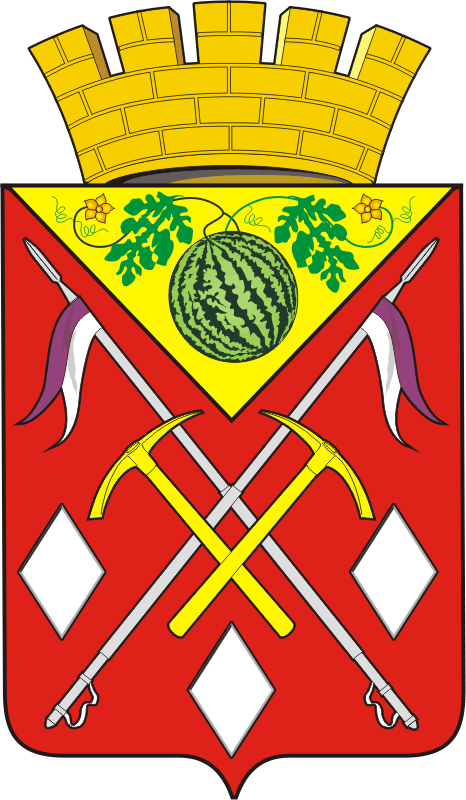 АДМИНИСТРАЦИЯМУНИЦИПАЛЬНОГО ОБРАЗОВАНИЯСОЛЬ-ИЛЕЦКИЙГОРОДСКОЙ ОКРУГОРЕНБУРГСКОЙ ОБЛАСТИПОСТАНОВЛЕНИЕ.28.12.2021 № 2854-п.Ответственный исполнитель Программыотдел по строительству, транспорту, ЖКХ, дорожному хозяйству, газификации и связи администрации муниципального образования Соль-Илецкий городской округСоисполнители Программы отсутствуетУчастники Программыадминистрация муниципального образования Соль-Илецкий городской округПодпрограммы ПрограммыотсутствуютПриоритетные проекты (программы), региональные проекты, реализуемые в рамках ПрограммыотсутствуютЦель Программыобеспечение экологической безопасности окружающей среды и населения при обращении с отходами производства и потребления, размещенными на территории Соль-Илецкого городского округаЗадачи Программы приведение систем коммунальной инфраструктуры - объектов, используемых для утилизации (захоронения) отходов, в соответствие с санитарными и экологическими требованиями, обеспечивающими комфортные условия проживания населения;решение комплекса вопросов по сбору, размещению отходов, оборудованию специализированных объектов для их складирования, снижению их негативного воздействия на окружающую среду и здоровье населения Соль-Илецкого городского округаПоказатели (индикаторы) Программыполучение проектно-сметной документации по рекультивации полигона ТБО; ликвидация мест несанкционированного размещения отходов (мусора); ликвидация мест несанкционированного размещения жидких отходов; охват населенных пунктов планово-регулярной уборкой площадок для твердых коммунальных отходов; количество обустроенных мест (площадок) накопления твердых коммунальных отходовСрок и этапы реализации ПрограммыРеализация Программы начинается с 2020 года. Мероприятия Программы рассчитаны на срок 2020- 2025 г.Объем бюджетных ассигнований ПрограммыОбщий объем финансирования из бюджета муниципального образования Соль-Илецкий городской округ в период 2020-2025 годы – 40 410,02 тыс. рублей, в том числе по годам реализации:2020 год – 2 620,00 тыс. рублей;2021 год – 1 686,00 тыс. рублей;2022 год – 3 900,00 тыс. рублей;2023 год – 0 тыс. рублей;2024 год – 0 тыс. рублей;2025 год – 32 204,02 тыс. рублей.Ожидаемые результаты реализации Программыснижение объемов накопления отходов производства и потребления, негативных последствий воздействия отходов на окружающую среду;приведение полигона в соответствии с санитарно-эпидемиологическими требованиями;ликвидация несанкционированных и экологически опасных объектов размещения отходов;100% охват населенных пунктов планово-регулярной уборкой площадок для твердых коммунальных отходов;увеличение количества контейнерных площадок№ Наименование показателя (индикатора)Характеристика показателя (индикатора)*)Единица измеренияЗначение показателя (индикатора)Значение показателя (индикатора)Значение показателя (индикатора)Значение показателя (индикатора)Значение показателя (индикатора)Значение показателя (индикатора)№ Наименование показателя (индикатора)Характеристика показателя (индикатора)*)Единица измеренияв том числе по годамв том числе по годамв том числе по годамв том числе по годамв том числе по годамв том числе по годам№ Наименование показателя (индикатора)Характеристика показателя (индикатора)*)Единица измерения20202021202220232024202512345678910Муниципальная программа "Отходы"Муниципальная программа "Отходы"Муниципальная программа "Отходы"Муниципальная программа "Отходы"Муниципальная программа "Отходы"Муниципальная программа "Отходы"Муниципальная программа "Отходы"Муниципальная программа "Отходы"Муниципальная программа "Отходы"Муниципальная программа "Отходы"1Получение проектно-сметной документации по рекультивации полигона ТБОМБЕд.0000012Ликвидация мест несанкционированного размещения отходов (мусора)МБм ³008000030003Ликвидация мест несанкционированного размещения жидких отходовМБЕд.0000024Охват населенных пунктов планово-регулярной уборкой площадок для твердых коммунальных отходовМБ% от общего кол-ва населённых пунктов100100100001005Количество обустроенных мест (площадок) накопления твердых коммунальных отходовМБшт.0000024№ п/пНомер и наименование ведомственной целевой программы, основного мероприятияОтветственный исполнительСрокСрокОжидаемый конечный результат (краткое описание)Последствия нереализации ведомственной целевой программы, основного мероприятияСвязь с показателями (индикаторами) Программы (Подпрограммы)№ п/пНомер и наименование ведомственной целевой программы, основного мероприятияОтветственный исполнительначало реализацииокончание реализацииОжидаемый конечный результат (краткое описание)Последствия нереализации ведомственной целевой программы, основного мероприятияСвязь с показателями (индикаторами) Программы (Подпрограммы)12345678Основное мероприятие: 1. Участие в обустройстве полигонаОсновное мероприятие: 1. Участие в обустройстве полигонаОсновное мероприятие: 1. Участие в обустройстве полигонаОсновное мероприятие: 1. Участие в обустройстве полигонаОсновное мероприятие: 1. Участие в обустройстве полигонаОсновное мероприятие: 1. Участие в обустройстве полигонаОсновное мероприятие: 1. Участие в обустройстве полигонаОсновное мероприятие: 1. Участие в обустройстве полигона1.1.Разработка проектно-сметной документации по рекультивации полигона ТБОотдел по строительству, транспорту, ЖКХ, дорожному хозяйству, газификации и связи20252025приведение полигона в соответствии с санитарно-эпидемиологическими требованияминегативные последствия воздействия отходов на окружающую средуприведение полигона в соответствии с санитарно-эпидемиологическими требованиямиОсновное мероприятие: 2. Участие в организации деятельности по сбору (в том числе раздельному сбору), транспортированию, обработке, утилизации, обезвреживанию, захоронению твёрдых коммунальных отходовОсновное мероприятие: 2. Участие в организации деятельности по сбору (в том числе раздельному сбору), транспортированию, обработке, утилизации, обезвреживанию, захоронению твёрдых коммунальных отходовОсновное мероприятие: 2. Участие в организации деятельности по сбору (в том числе раздельному сбору), транспортированию, обработке, утилизации, обезвреживанию, захоронению твёрдых коммунальных отходовОсновное мероприятие: 2. Участие в организации деятельности по сбору (в том числе раздельному сбору), транспортированию, обработке, утилизации, обезвреживанию, захоронению твёрдых коммунальных отходовОсновное мероприятие: 2. Участие в организации деятельности по сбору (в том числе раздельному сбору), транспортированию, обработке, утилизации, обезвреживанию, захоронению твёрдых коммунальных отходовОсновное мероприятие: 2. Участие в организации деятельности по сбору (в том числе раздельному сбору), транспортированию, обработке, утилизации, обезвреживанию, захоронению твёрдых коммунальных отходовОсновное мероприятие: 2. Участие в организации деятельности по сбору (в том числе раздельному сбору), транспортированию, обработке, утилизации, обезвреживанию, захоронению твёрдых коммунальных отходовОсновное мероприятие: 2. Участие в организации деятельности по сбору (в том числе раздельному сбору), транспортированию, обработке, утилизации, обезвреживанию, захоронению твёрдых коммунальных отходов2.1.Участие в организации вывоза отходов (мусора)отдел по строительству, транспорту, ЖКХ, дорожному хозяйству, газификации и связи20202025снижение объемов накопления отходов производства и потребления, негативных последствий воздействия отходов на окружающую средуухудшение экологической обстановкиликвидация мест несанкционированного размещения отходов (мусора)2.2.Участие в организации вывоза жидких отходовотдел по строительству, транспорту, ЖКХ, дорожному хозяйству, газификации и связи20252025снижение объемов накопления отходов производства и потребления, негативных последствий воздействия отходов на окружающую средуухудшение экологической обстановкиЛиквидация мест несанкционированного размещения жидких отходов2.3.Приобретение контейнеров, организация контейнерных площадок, ремонт и содержание контейнерных площадок, установка урнотдел по строительству, транспорту, ЖКХ, дорожному хозяйству, газификации и связи20202025ликвидация несанкционированных и экологически опасных объектов размещения отходовнегативных последствий воздействия отходов на окружающую средуохват населенных пунктов планово-регулярной уборкой площадок для твердых коммунальных отходов2.4.Обустройство мест (площадок) накопления твёрдых коммунальных отходовотдел по строительству, транспорту, ЖКХ, дорожному хозяйству, газификации и связи20252025Увеличение количества контейнерных площадок негативных последствий воздействия отходов на окружающую средуувеличение количества контейнерных площадок№ СтатусНаименование муниципальной программы, основного мероприятияГлавный распорядитель бюджетных средств (ГРБС) (ответственный исполнитель, соисполнитель, участник)Источники финансированияКод бюджетной классификацииКод бюджетной классификацииОбъемы финансирования (тыс. рублей в ценах соответствующих годов)Объемы финансирования (тыс. рублей в ценах соответствующих годов)Объемы финансирования (тыс. рублей в ценах соответствующих годов)Объемы финансирования (тыс. рублей в ценах соответствующих годов)Объемы финансирования (тыс. рублей в ценах соответствующих годов)Объемы финансирования (тыс. рублей в ценах соответствующих годов)Объемы финансирования (тыс. рублей в ценах соответствующих годов)№ СтатусНаименование муниципальной программы, основного мероприятияГлавный распорядитель бюджетных средств (ГРБС) (ответственный исполнитель, соисполнитель, участник)Источники финансированияГРБСЦСРВсего за 2020-2025в том числе по годамв том числе по годамв том числе по годамв том числе по годамв том числе по годамв том числе по годам№ СтатусНаименование муниципальной программы, основного мероприятияГлавный распорядитель бюджетных средств (ГРБС) (ответственный исполнитель, соисполнитель, участник)Источники финансированияГРБСЦСРВсего за 2020-202520202021202220232024202512345678910111213141Муниципальная программаОтходыадминистрация муниципального образования Соль-Илецкий городской округВсего по программе, в том числе:700210000000040 410,022620,001686,003900,000032204,021Муниципальная программаОтходыадминистрация муниципального образования Соль-Илецкий городской округв том числе:40 410,022620,001686,003900,000032204,021Муниципальная программаОтходыадминистрация муниципального образования Соль-Илецкий городской округфедеральный бюджет00000001Муниципальная программаОтходыадминистрация муниципального образования Соль-Илецкий городской округобластной бюджет00000001Муниципальная программаОтходыадминистрация муниципального образования Соль-Илецкий городской округбюджет городского округа40 410,022620,001686,003900,000032204,022Основное мероприятие № 1Участие в обустройстве полигона, в том числе разработка проектно-сметной документации по рекультивации полигона ТБОадминистрация муниципального образования Соль-Илецкий городской округИтого по основному мероприятию № 1, в том числе:70021001000005940,34000005940,342Основное мероприятие № 1Участие в обустройстве полигона, в том числе разработка проектно-сметной документации по рекультивации полигона ТБОадминистрация муниципального образования Соль-Илецкий городской округв том числе:5940,34000005940,342Основное мероприятие № 1Участие в обустройстве полигона, в том числе разработка проектно-сметной документации по рекультивации полигона ТБОадминистрация муниципального образования Соль-Илецкий городской округфедеральный бюджет00000002Основное мероприятие № 1Участие в обустройстве полигона, в том числе разработка проектно-сметной документации по рекультивации полигона ТБОадминистрация муниципального образования Соль-Илецкий городской округобластной бюджет00000002Основное мероприятие № 1Участие в обустройстве полигона, в том числе разработка проектно-сметной документации по рекультивации полигона ТБОадминистрация муниципального образования Соль-Илецкий городской округбюджет городского округа5940,34000005940,343Мероприятие 1.1.Разработка проектно-сметной документации по рекультивации полигона ТБОадминистрация муниципального образования Соль-Илецкий городской округВсего,70021001000005940,34000005940,343Мероприятие 1.1.Разработка проектно-сметной документации по рекультивации полигона ТБОадминистрация муниципального образования Соль-Илецкий городской округв том числе:5940,34000005940,343Мероприятие 1.1.Разработка проектно-сметной документации по рекультивации полигона ТБОадминистрация муниципального образования Соль-Илецкий городской округфедеральный бюджет00000003Мероприятие 1.1.Разработка проектно-сметной документации по рекультивации полигона ТБОадминистрация муниципального образования Соль-Илецкий городской округобластной бюджет00000003Мероприятие 1.1.Разработка проектно-сметной документации по рекультивации полигона ТБОадминистрация муниципального образования Соль-Илецкий городской округбюджет городского округа5940,34000005940,344Основное мероприятие № 2Участие в организации деятельности по сбору (в т.ч. раздельному сбору), транспортированию, обработке, утилизации, обезвреживанию, захоронению твёрдых коммунальных отходовадминистрация муниципального образования Соль-Илецкий городской округИтого по основному мероприятию № 2, в том числе:700210030000034 469,682620,001686,003900,000026263,684Основное мероприятие № 2Участие в организации деятельности по сбору (в т.ч. раздельному сбору), транспортированию, обработке, утилизации, обезвреживанию, захоронению твёрдых коммунальных отходовадминистрация муниципального образования Соль-Илецкий городской округв том числе:34 469,682620,001686,003900,000026263,684Основное мероприятие № 2Участие в организации деятельности по сбору (в т.ч. раздельному сбору), транспортированию, обработке, утилизации, обезвреживанию, захоронению твёрдых коммунальных отходовадминистрация муниципального образования Соль-Илецкий городской округфедеральный бюджет00000004Основное мероприятие № 2Участие в организации деятельности по сбору (в т.ч. раздельному сбору), транспортированию, обработке, утилизации, обезвреживанию, захоронению твёрдых коммунальных отходовадминистрация муниципального образования Соль-Илецкий городской округобластной бюджет00000004Основное мероприятие № 2Участие в организации деятельности по сбору (в т.ч. раздельному сбору), транспортированию, обработке, утилизации, обезвреживанию, захоронению твёрдых коммунальных отходовадминистрация муниципального образования Соль-Илецкий городской округбюджет городского округа (местный бюджет)34 469,682620,001686,003900,000026263,685Мероприятие 2.1.Участие в организации вывоза отходов (мусора)администрация муниципального образования Соль-Илецкий городской округВсего,70021003710204507,5800300,00004207,585Мероприятие 2.1.Участие в организации вывоза отходов (мусора)администрация муниципального образования Соль-Илецкий городской округв том числе:4507,5800300,00004207,585Мероприятие 2.1.Участие в организации вывоза отходов (мусора)администрация муниципального образования Соль-Илецкий городской округфедеральный бюджет00000005Мероприятие 2.1.Участие в организации вывоза отходов (мусора)администрация муниципального образования Соль-Илецкий городской округобластной бюджет00000005Мероприятие 2.1.Участие в организации вывоза отходов (мусора)администрация муниципального образования Соль-Илецкий городской округбюджет городского округа4507,5800300,00004207,586Мероприятие 2.2.Участие в организации вывоза жидких отходовадминистрация муниципального образования Соль-Илецкий городской округВсего,700362,2000000362,206Мероприятие 2.2.Участие в организации вывоза жидких отходовадминистрация муниципального образования Соль-Илецкий городской округв том числе:362,2000000362,206Мероприятие 2.2.Участие в организации вывоза жидких отходовадминистрация муниципального образования Соль-Илецкий городской округфедеральный бюджет00000006Мероприятие 2.2.Участие в организации вывоза жидких отходовадминистрация муниципального образования Соль-Илецкий городской округобластной бюджет00000006Мероприятие 2.2.Участие в организации вывоза жидких отходовадминистрация муниципального образования Соль-Илецкий городской округбюджет городского округа362,2000000362,207Мероприятие 2.3.Приобретение контейнеров, организация контейнерных площадок, ремонт и содержание контейнерных площадок, установка урнадминистрация муниципального образования Соль-Илецкий городской округВсего,700210037142021 659,142620,001686,003 600,000013753,147Мероприятие 2.3.Приобретение контейнеров, организация контейнерных площадок, ремонт и содержание контейнерных площадок, установка урнадминистрация муниципального образования Соль-Илецкий городской округв том числе:21 659,142620,001686,003 600,000013753,147Мероприятие 2.3.Приобретение контейнеров, организация контейнерных площадок, ремонт и содержание контейнерных площадок, установка урнадминистрация муниципального образования Соль-Илецкий городской округфедеральный бюджет00000007Мероприятие 2.3.Приобретение контейнеров, организация контейнерных площадок, ремонт и содержание контейнерных площадок, установка урнадминистрация муниципального образования Соль-Илецкий городской округобластной бюджет00000007Мероприятие 2.3.Приобретение контейнеров, организация контейнерных площадок, ремонт и содержание контейнерных площадок, установка урнадминистрация муниципального образования Соль-Илецкий городской округбюджет городского округа (местный бюджет)21 659,142620,001686,003 600,000013753,148Мероприятие 2.4.Обустройство мест (площадок) накопления твёрдых коммунальных отходовадминистрация муниципального образования Соль-Илецкий городской округВсего,70021003S12107 940,76000007940,768Мероприятие 2.4.Обустройство мест (площадок) накопления твёрдых коммунальных отходовадминистрация муниципального образования Соль-Илецкий городской округв том числе:7 940,76000007940,768Мероприятие 2.4.Обустройство мест (площадок) накопления твёрдых коммунальных отходовадминистрация муниципального образования Соль-Илецкий городской округфедеральный бюджет00000008Мероприятие 2.4.Обустройство мест (площадок) накопления твёрдых коммунальных отходовадминистрация муниципального образования Соль-Илецкий городской округобластной бюджет00000008Мероприятие 2.4.Обустройство мест (площадок) накопления твёрдых коммунальных отходовадминистрация муниципального образования Соль-Илецкий городской округбюджет городского округа7 940,76000007940,76№ п/пНаименование элементаФамилия, имя, отчество, наименование должности лица, ответственного за реализацию основного мероприятия (достижение значения показателя (индикатора), наступление контрольного события) программыЕдиница измеренияПлановое значение показателя (индикатора)Дата наступления контрольного события1234561Муниципальная программа "Отходы"XXXX2Основное мероприятие 1«Участие в обустройстве полигона, в том числе разработка проектно-сметной документации по рекультивации полигона ТБО»XXXX3Мероприятие 1.1. «Разработка проектно-сметной документации по рекультивации полигона ТБО»Хайбулин Р.Х. главный специалист отдела по строительству, транспорту, ЖКХ, дорожному хозяйству, газификации и связиXXX4Показатель (индикатор) 1 «Получение проектно-сметной документации по рекультивации полигона ТБО»Соль-Илецкое ММПП ЖКХЕд.1X5Контрольное событие 1 «Заключение контракта с проектной организацией»Соль-Илецкое ММПП ЖКХXXДо 31.12.2025 г.6Основное мероприятие 2 «Участие в организации деятельности по сбору (в т.ч. раздельному сбору), транспортированию, обработке, утилизации, обезвреживанию, захоронению твёрдых коммунальных отходов»XXXX7Мероприятие 2.1. «Участие в организации вывоза твёрдых отходов»Хайбулин Р.Х. главный специалист отдела по строительству, транспорту, ЖКХ, дорожному хозяйству, газификации и связиXXX8Показатель (индикатор) 1 «Ликвидация мест несанкционированного размещения отходов (мусора)»МКУ «УГХ Соль-Илецкого городского округа»м ³3000X9Контрольное событие 1 «Заключение контрактов с подрядными организациями»МКУ «УГХ Соль-Илецкого городского округа»XXДо 31.12.2022 г.10Мероприятие 2.2. «Участие в организации вывоза жидких отходов»Сиднев А.Н. начальник отдела по строительству, транспорту, ЖКХ, дорожному хозяйству, газификации и связиXXX11Показатель (индикатор) 1 «Ликвидация мест несанкционированного размещения жидких отходов»Хайбулин Р.Х. главный специалист отдела по строительству, транспорту, ЖКХ, дорожному хозяйству, газификации и связиЕд.2X12Контрольное событие 1«Заключение контрактов с подрядными организациями»Хайбулин Р.Х. главный специалист отдела по строительству, транспорту, ЖКХ, дорожному хозяйству, газификации и связиXXДо 31.12.2025 г.13Мероприятие 2.3. «Приобретение контейнеров, организация контейнерных площадок, ремонт и содержание контейнерных площадок, установка урн»Хайбулин Р.Х. главный специалист отдела по строительству, транспорту, ЖКХ, дорожному хозяйству, газификации и связиXXX14Показатель (индикатор) 1 «Охват населенных пунктов планово-регулярной уборкой площадок для твердых коммунальных отходов»МКУ «УГХ Соль-Илецкого городского округа»% от общего кол-ва населённых пунктов100X15Контрольное событие 1 «Заключение контрактов с подрядными организациями»МКУ «УГХ Соль-Илецкого городского округа»XXДо 31.12.2022 г.16Мероприятие 2.4. Обустройство мест (площадок) накопления твёрдых коммунальных отходов»Хайбулин Р.Х. главный специалист отдела по строительству, транспорту, ЖКХ, дорожному хозяйству, газификации и связиXXX17Показатель (индикатор) 1 «Количество обустроенных мест (площадок) накопления твердых коммунальных отходов»Хайбулин Р.Х. главный специалист отдела по строительству, транспорту, ЖКХ, дорожному хозяйству, газификации и связишт.24X18Контрольное событие 1 «Заключение контрактов с подрядными организациями»Хайбулин Р.Х. главный специалист отдела по строительству, транспорту, ЖКХ, дорожному хозяйству, газификации и связиXXДо 31.12.2025 г.